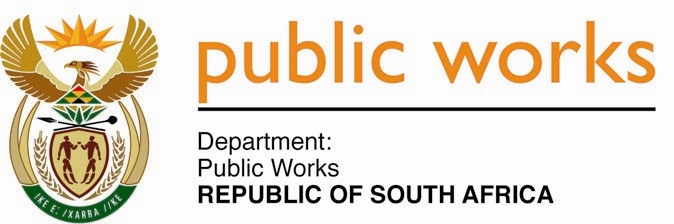 MINISTRY PUBLIC WORKSREPUBLIC OF SOUTH AFRICA Department of Public Works l Central Government Offices l 256 Madiba Street l Pretoria l Contact: +27 (0)12 406 2034 l +27 (0)12 406 1224Private Bag X9155 l CAPE TOWN, 8001 l RSA 4th Floor Parliament Building l 120 Plain Street l CAPE TOWN l Tel: +27 21 468 6900 Fax: +27 21 462 4592 www.publicworks.gov.za NATIONAL ASSEMBLYWRITTEN REPLYQUESTION NUMBER:					        	2931 [NW3239E]INTERNAL QUESTION PAPER NO.:				 No. 32 of 2018DATE OF PUBLICATION:					        	 12 OCTOBER 2018DATE OF REPLY:						            20 DECEMBER 20182931.	Ms L Mathys (EFF) asked the Minister of Public Works:(a) What (i) is the total number of employees that have been outsourced from private companies and/or contractors by (aa) his department and (bb) each entity reporting to him (aaa) in the past three financial years and (bbb) since 1 April 2018 and (ii) is the name of each company or contractor and (b) what amount is each employee paid?												  NW3239E___________________________________________________________________________The Minister of Public WorksREPLY:(a) (i) (aa) No employees have been outsourced from private companies and or contractors by the Department of Public Works in the last three financial years and since 01 April 2018 to date.  See below for information relating to the Public Entities reporting to the Minister of Public Works:Entities:Name of Entity (bb)a) i)Total No. of employees outsourcedaaa)aaa)aaa)bbb)Since 01 April 2018bbb)(ii)Name of each Company was paid Amount Each employee is paidAgrément SA (ASA)2015/162016/172017/18Agrément SA (ASA)1N/AN/A1Pako HoldingR29 000.00 p/mAgrément SA (ASA)1N/AN/A1Progressive PersonnelR32 000.00 p/mAgrément SA (ASA)1N/AN/A1Ntirho Human CapitalR35 000.00 p/mAgrément SA (ASA)1N/AN/A1Ada Recruitment R32 900.00 p/mAgrément SA (ASA)1N/AN/A1Human Resource CapitalR30 000.00 p/mTotals53R158 900.00Name of Entity (bb)a) i)Total No. of employees outsourcedaaa) past three financial yearsaaa) past three financial yearsaaa) past three financial yearsbbb)Since 01 April 2018bbb)(ii)Name of each Company was paidAmount Each employee is paidCouncil for the Built Environment (CBE)2015/162016/172017/18Council for the Built Environment (CBE)1XWeFindTalentR24 170.96Council for the Built Environment (CBE)1XCamelsaR204 821.00Council for the Built Environment (CBE)1XRaidoR6 946.43Council for the Built Environment (CBE)1XHuvestR9 006.00Council for the Built Environment (CBE)1XTamdecoR4 483.05Council for the Built Environment (CBE)1XDante PersonnelR2 661.08Council for the Built Environment (CBE)1X2ToneRecruitmentR2 529.00Council for the Built Environment (CBE)1XBogotsiR38 422.04Totals80R293 039.56Name of Entity (bb)a) i)Total No. of employees outsourcedaaa)aaa)aaa)bbb)Since 01 April 2018bbb)(ii)Name of each Company was paid Amount Each employee is paidAmount Each employee is paidConstruction Industry Development Board (CIDB)2015/162016/172017/18Construction Industry Development Board (CIDB)1XPro Tem Capability (PTY) LTDPro Tem Capability (PTY) LTDR24 076.80Construction Industry Development Board (CIDB)2XSiyaya Placement CCSiyaya Placement CCR33 600.00R36 168.00Construction Industry Development Board (CIDB)2XKone Staffing SolutionsKone Staffing SolutionsR61 560.00R4 104.00Construction Industry Development Board (CIDB)2XTee Que Trading ServicesTee Que Trading ServicesR134 611.20R78 796.80Construction Industry Development Board (CIDB)1XTee Que Trading ServicesTee Que Trading ServicesR142 272.00Construction Industry Development Board (CIDB)2XLemon Zest ConsultingLemon Zest ConsultingR70 041.60R39 398.40Construction Industry Development Board (CIDB)2XDistinctive Audit ServicesDistinctive Audit ServicesR176 640.00R95 418.00Construction Industry Development Board (CIDB)1XDistinctive Audit ServicesDistinctive Audit ServicesR173 736.00Construction Industry Development Board (CIDB)1XFreshminds Resourcing SolutionsFreshminds Resourcing SolutionsR231 192.00Construction Industry Development Board (CIDB)1X Dante Personnel Recruitment-JHB (PTY) LTDDante Personnel Recruitment-JHB (PTY) LTDR193 344.00Totals153R1 494 958.80Name of Entity (bb)a) i)Total No. of employees outsourcedaaa) past three financial yearsaaa) past three financial yearsaaa) past three financial yearsbbb)Since 01 April 2018bbb)(ii)Name of each Company was paid Amount Each employee is paidIndependent Development Trust (IDT)2015/162016/172017/181XQUEST STAFFING SOLUTIONSR295 475.681XQUEST STAFFING SOLUTIONSR53 189.161XACCSYSR256 883.901XACCSYSR63 690.001XACCSYSR154 130.341XACCSYSR69 155.011XACCSYSR46 103.341XACCSYSR63 690.001XACCSYS       R116,765.00 1XACCSYS         R48 731.00 1XACCSYSR616 521.36 1XACCSYSR 233 530.11 1XACCSYS       R109 644.75 1XACCSYSR253 568.37 1XACCSYSR253 568.37 1XHLABAHLOSILER433 333.321XHLABAHLOSILER281 205.001XHLABAHLOSILER46 103.341XHLABAHLOSILER19 510.931XHLABAHLOSILER51 376.761XHLABAHLOSILER39 021.861XHLABAHLOSILE       R308 260.68 1XHLABAHLOSILER230 516.70 1XHLABAHLOSILE       R758 333.31 1XHLABAHLOSILE       R204 400.13 1XHLABAHLOSILER214 620.23 1XHLABAHLOSILE       R565 144.58 1XHLABAHLOSILE       R209 742.40 1XHLABAHLOSILE       R434 160.00 1XHLABAHLOSILE       R214 620.23 1XHLABAHLOSILE       R674 892.00 1XHLABAHLOSILE       R207 575.68 1XHLABAHLOSILE         R69 155.01 1XHLABAHLOSILE       R114 683.25 1XHLABAHLOSILE         R53 075.00 1XHLABAHLOSILE         R92 905.00 1XHLABAHLOSILE         R53 075.00 1XHLABAHLOSILE       R144 000.00 1XLUMKA HOLDINGSR18 581.841XLUMKA HOLDINGSR37 163.681XLUMKA HOLDINGSR55 079.51XLUMKA HOLDINGS         R92 909.20 1XLUMKA HOLDINGS         R74 327.36 1XLUMKA HOLDINGS         R82 619.25 1XPINPOINTONER123 150.001XPINPOINTONER492 600.001XPINPOINTONER205 2501XPHANDA PERSONNELR5 000.001XPHANDA PERSONNELR5 000.001XPHANDA PERSONNEL R60 000.00 1XPHANDA PERSONNEL R55 000.00 1XPHANDA PERSONNEL R53 075.00 1XPHANDA PERSONNEL R116 765.00 1XPHANDA PERSONNEL R116 765.00 1XPROFILE RECRUITMENTR123 150.001XPROFILE RECRUITMENTR51 940.501XPROFILE RECRUITMENTR74 305.001XPROFILE RECRUITMENTR222 982.081XPROFILE RECRUITMENTR63 906.001XPROFILE RECRUITMENTR53 705.001XPROFILE RECRUITMENTR72814.841XPROFILE RECRUITMENTR222 982.081XPROFILE RECRUITMENTR58 532.521XPROFILE RECRUITMENTR63 690.001XPROFILE RECRUITMENTR222 982.081XPROFILE RECRUITMENTR82 080.001XPROFILE RECRUITMENTR55 745.521XPROFILE RECRUITMENTR25 898.551XPROFILE RECRUITMENTR63. 690.001XPROFILE RECRUITMENT       R190 448.50 1XPROFILE RECRUITMENT       R116 765.00 1XPROFILE RECRUITMENT       R103 881.00 1XPROFILE RECRUITMENTR 204 391.00 1XPROFILE RECRUITMENT         R34 627.00 1XPROFILE RECRUITMENTR 344 049.75 1XPROFILE RECRUITMENT       R204 400.24 1XPROFILE RECRUITMENTR 117 161.00 1XPROFILE RECRUITMENTR 127 380.00 1XPROFILE RECRUITMENT       R364 074.20 1XPROFILE RECRUITMENT       R188 768.16 1XPROFILE RECRUITMENT       R382 277.50 1XPROFILE RECRUITMENTR 204 400.24 1XPROFILE RECRUITMENT       R214 619.24 1XPROFILE RECRUITMENT       R127 380.00 1XPROFILE RECRUITMENT       R109 644.75 1XPROFILE RECRUITMENT       R185 818.40 1XPROFILE RECRUITMENT       R204 400.24 1XPROFILE RECRUITMENT       R150 480.00 1XPROFILE RECRUITMENT       R204 400.24 1XPROFILE RECRUITMENT       R155 391.30 1XPROFILE RECRUITMENT       R100 780.74 1XPROFILE RECRUITMENT       R100 311.93 1XPROFILE RECRUITMENT       R121 194.50 1XPROFILE RECRUITMENT       R344 049.75 1XPROFILE RECRUITMENTR 40 669.44 1XPROFILE RECRUITMENT       R111 486.00 1XPROFILE RECRUITMENT       R116 765.00 1XPROFILE RECRUITMENT         R44 791.44 1XXPROFILE RECRUITMENTR191 138.751XPROFILE RECRUITMENTR53 075.001XPROFILE RECRUITMENTR53 075.001XPROFILE RECRUITMENTR55 728.85Totals113R16 250 720.96